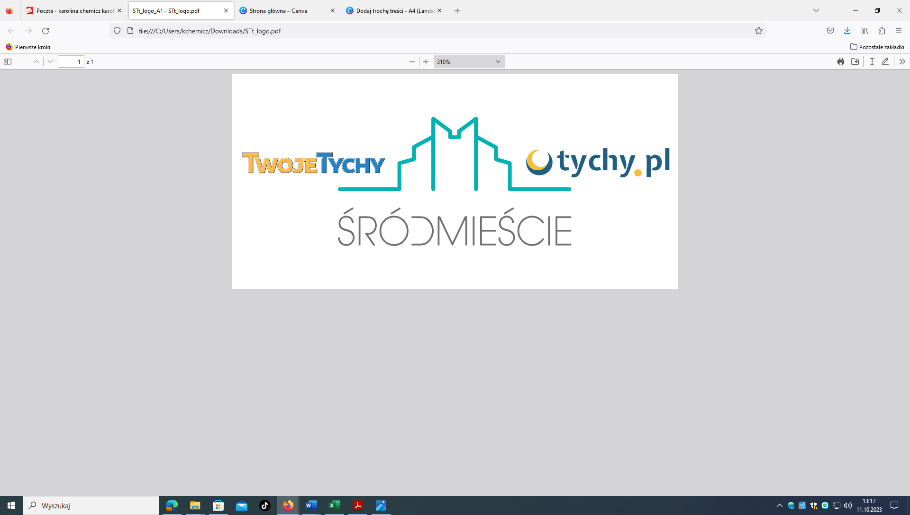 			Tychy, dnia ……..……………………………Śródmieście Sp. z. o.o.Al. Piłsudskiego 12Tychy 43-100biuro@srodmiescie.tychy.plWNIOSEKo przyznanie Patronatu Medialnego tygodnika TWOJE TYCHY i portalu www.tychy.plWnioskodawca (imię, nazwisko lub nazwa, adres, telefon, e-mail):……………………………………………………………………………………………………………………….Osoba odpowiedzialna za kontakt z redakcją:……………………………………………………………………………………………………………………….Krótka charakterystyka organizatora:……………………………………………………………………………………………………………………….……………………………………………………………………………………………………………………….Wniosek o :Patronat Medialny Niekomercyjny 	Podstawowy - zapowiedź i/ lub relacja na łamach tygodnika TWOJE TYCHY i portalu www.tychy.pl wg. uznania redakcji – nieodpłatnie	Premium  - dodatkowy pakiet profesjonalnych zdjęć z wydarzenia do wykorzystania przez organizatora (500 zł netto)Patronat Medialny Komercyjny	Podstawowy - zapowiedź o planowanym wydarzeniu w tygodniku TWOJE TYCHY i na stronie www.tychy.pl ( 400 zł netto)	Złoty - relacja z wydarzenia na łamach gazety TWOJE TYCHY i w artykule na portalu www.tychy.pl  (500 zł netto)	Premium – dodatkowy pakiet profesjonalnych zdjęć z wydarzenia do wykorzystania przez organizatora (500 zł netto) Pakiet Premium występuje tylko łącznie z pakietem Podstawowym lub Pakietem Złotym.Nazwa wydarzenia……………….………………………………………………………………………………Miejsce i termin realizacji wydarzenia.…………………………………………………………………………………………………………………………………………………………………………………………………Zasięg wydarzenia        lokalny        regionalny        krajowy        międzynarodowyCel i krótki opis wydarzenia .………………………………………………………………………………………...............................................................................................................................................................Do kogo kierowane jest wydarzenie i jaka jest planowana liczba uczestników?…………………………..………………………………………………………………………………………………………………………Czy udział w wydarzeniu jest dla uczestników odpłatny ?          Tak        NieCzy wydarzenie ma charakter cykliczny?           Tak            NieInformacja na temat partnerów oraz współorganizatorów:……………………………………………..……..…………………………………………………………………………………………………………………….…Informacja na temat innych patronów (np. medialnych, honorowych):……………………………….…….………………………………………………………………………………………………………..…………….. Wyrażam zgodę na przetwarzanie moich danych osobowych wskazanych w niniejszym wniosku przez „Śródmieście” Sp. z o.o., w celu realizacji spraw z zakresu przyznawania Patronatu Medialnego tygodnika TWOJE TYCHY i portalu www.tychy.pl oraz oświadczam, że zapoznałem/am się z klauzulą informacyjną załączoną do wniosku. Oświadczam, że zapoznałem/am się z treścią Regulaminu przyznawania patronatów tygodnika TWOJE TYCHY 
i portalu tychy.pl oraz akceptuję wszystkie jego postanowienia...........................................................				   ..........................................................      miejscowość i data							podpis WnioskodawcyWypełniony formularz należy odesłać na adres  ŚRÓDMIEŚCIE Sp. z o.o. al. Piłsudskiego 12, 43-100 Tychy lub wysłać na adres poczty elektronicznej: biuro@srodmiescie.tychy.plOPINIARozpatrzenie wniosku – decyzja ……………………………………………………………………………………………………………………………………………………………………………………………………….……………………………………………………………………………………………………………………….Data i podpis1.…………………………………       2. …………………….……………       3.……………………...………..1.	Administratorem Pani/Pana danych osobowych jest: „Śródmieście” Sp. z o.o., z siedzibą w Tychach 
al. Piłsudskiego 12; bezpośredni kontakt z administratorem możliwy jest pod adresem poczty elektronicznej biuro@srodmiescie.tychy.pl lub numerem telefonu: (32) 325 72 11.2.	Dane kontaktowe Inspektora ochrony danych: al. Piłsudskiego 12 w Tychach (43-100) 
e-mail: iod@srodmiescie.tychy.pl 3.	Administrator przetwarza następujące kategorie danych osobowych: dane identyfikacyjne (imię 
i nazwisko, nazwa firmy), dane kontaktowe (numer telefonu, adres do korespondencji, adres e-mail). 4.	Pani/Pana dane osobowe przetwarzane są na podstawie art. 6 ust. 1 lit. a), w celu realizacji spraw z zakresu przyznawania Patronatu Medialnego tygodnika TWOJE TYCHY i portalu www.tychy.pl, wyłącznie na podstawie zgody w zakresie i celu określonym w treści zgody.5.	Odbiorcami Pani/Pana danych osobowych mogą być osoby lub podmioty uprawnione do ich przetwarzania na podstawie obowiązujących przepisów prawa oraz osoby lub podmioty współpracujące 
z administratorem świadczące na jego rzecz usługi konieczne do realizacji celów określonych w pkt. 4:  współpracownicy Administratora, dostawcy usług IT, Poczta Polska, firma świadcząca usługę kurierską, bank, podmioty świadczące usługi doradcze i obsługujące spółkę, w tym w szczególności podmioty świadczące na jej rzecz usługi z zakresu windykacji, obsługi prawnej i zastępstwa procesowego. Dane te mogą również zostać udostępnione podmiotom i organom upoważnionym do przetwarzania tych danych na podstawie przepisów prawa.  6.	Pani/Pana dane osobowe będą przetwarzane do momentu zakończenia realizacji celów określonych w pkt 4, 
a po tym czasie przez okres oraz w zakresie wymaganym przez przepisy powszechnie obowiązującego prawa. 7.	W odniesieniu do Pani/Pana danych osobowych decyzje nie będą podejmowane w sposób zautomatyzowany, stosowanie do art. 22 RODO.8.	Posiada Pani/Pan:na podstawie art. 15 RODO prawo dostępu do danych osobowych Pani/Pana dotyczących;na podstawie art. 16 RODO prawo do sprostowania Pani/Pana danych osobowych;na podstawie art. 17 RODO prawo do usunięcia Pani/Pana danych osobowych przetwarzanych bezpodstawnie. Informujemy, iż w zakresie w jaki Pani/Pan dane są przetwarzane na podstawie zgody ma Pani/Pan prawo wycofania zgody na przetwarzanie danych w dowolnym momencie. na podstawie art. 18 RODO prawo żądania od administratora ograniczenia przetwarzania danych osobowych z zastrzeżeniem przypadków, o których mowa w art. 18 ust. 2 RODO;na podstawie art. 20 RODO prawo do przenoszenia danych osobowych;na podstawie art. 21 RODO prawo do sprzeciwu wobec przetwarzania danych osobowych;prawo do wniesienia skargi do Prezesa Urzędu Ochrony Danych Osobowych, gdy uzna, 
że przetwarzanie danych osobowych jej dotyczących narusza przepisy RODO (dane kontaktowe: 
ul. Stawki 2, 00-193 Warszawa, e-mail: kancelaria@uodo.gov.pl).Przysługuje Pani/Panu prawo do cofnięcia zgody w dowolnym momencie. Cofnięcie to nie będzie miało wpływu na zgodność przetwarzania, którego dokonano na podstawie zgody przed jej cofnięciem, z obowiązującym prawem. Podanie przez Panią/Pana danych osobowych jest dobrowolne, ale niezbędne do przeprowadzenia procesu weryfikacji wniosku o patronat, uzyskania dodatkowych informacji lub wyjaśnień oraz udzielenia informacji 
o przyznaniu (lub nie) Patronatu Medialnego tygodnika TWOJE TYCHY i portalu www.tychy.pl. W przypadku nie wyrażenia zgody na przetwarzanie danych osobowych złożona przez Panią/Pana dokumentacja (w tym wniosek) pozostanie bez rozpatrzenia.